RHODE ISLAND MAINE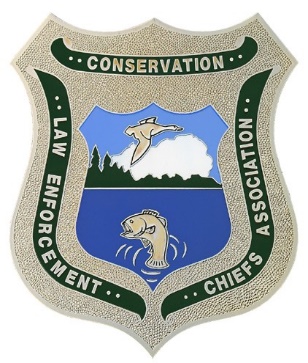 PRINCE EDWARD ISLAND MASSACHUSETTSNEW YORKNEW HAMPSHIREONTARIO MARYLANDVERMONT NEW JERSEY NOVA SCOTIA DELAWARENEW BRUNSWICK PENNSYLVANIA QUEBEC CONNECTICUT VIRGINIANortheast Conservation Law Enforcement Chiefs AssociationREGION 5 US FISH & WILDLIFE SERVICE • NATIONAL MARINE FISHERIES SERVICE, NORTH EAST REGION • ROYAL CANADIAN MOUNTED POLICE2019 Fall WorkshopMeeting NoticeOur fall workshop has been scheduled for September 29 through October 1, 2019 and will be held at the Eisenhower House on the grounds of Fort Adams State Park in Newport, Rhode Island. NECLECA registration fee will be $250.00 and we have secured a block of rooms at the Newport Harbor Hotel and Marina at 49 America’s Cup Avenue in downtown Newport along the waterfront.  The room rate is $199.00 plus a $35.00 fee for parking and other amenities, and taxes.  To make your reservation please contact the hotel at 401-847-9000.  The block of rooms is under NECLECA.  We will still be in season for Newport with many local activities for all to participate in as desired.NECLECA FALL WORKSHOP REGISTRATIONCost of Registration $250.00 per AttendeeAttending Agency: ______________________________________________________________________Agency Members Attending: _____________________________________________________________Address & Contact Info: _________________________________________________________________                                         _________________________________________________________________		           __________________________________________________________________		           __________________________________________________________________		           __________________________________________________________________Please make check payable to: Northeast Conservation Law Enforcement Chiefs Association                          (NECLECA)Please return registration no later than September 15, 2019 to: Deputy Chief Kurt Blanchard							       RIDEM / Environmental Police							       235 Promenade Street, Suite 250							       Providence, RI 02908